Section of Scripture ____________________________________________________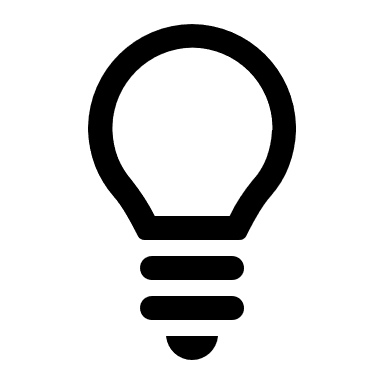 What “shines” out to you? What stands out, impacts you, or seems interesting? _____________________________________________________________________	_______________________________________________________________________	_______________________________________________________________________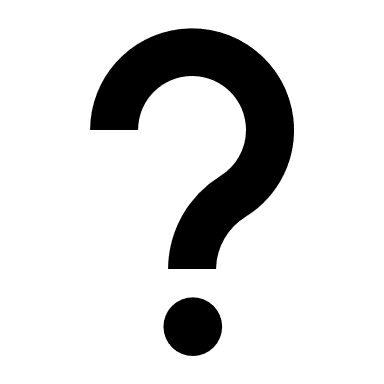 What is not clear to you? What would you ask the author if you could? What would 		  	    you ask the Lord if you could? What would you like to understand?	_______________________________________________________________________	_______________________________________________________________________	_______________________________________________________________________	    What does the passage say about Jesus? How does it describe him? What names or 	      	    	    titles of Christ does it use? What questions does it give you about Jesus? How does it 	 	    	    help you understand him?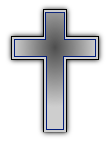 	_______________________________________________________________________	_______________________________________________________________________	_______________________________________________________________________How can I apply this passage to my life today? What significance does it have for me? 	_______________________________________________________________________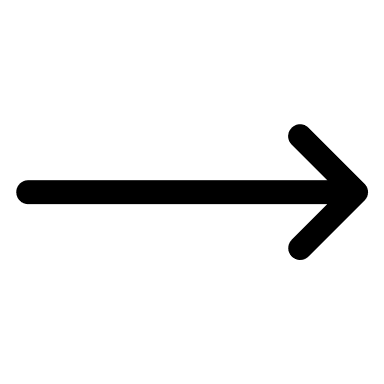 	_______________________________________________________________________	_______________________________________________________________________Who would benefit from what I learned from this passage? What can I say about it to 	someone else?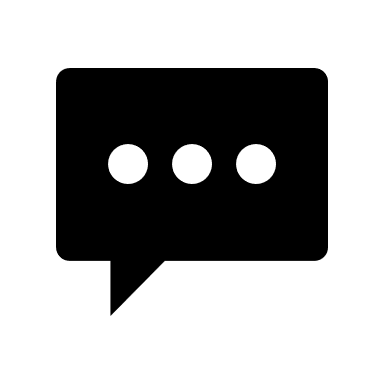 	_______________________________________________________________________	_______________________________________________________________________	_______________________________________________________________________